Oggetto: Adempimenti di chiusura dell’esercizio finanziario 2019 ed apertura del nuovo esercizio finanziario 2020.Con la presente circolare si trasmette la direttiva elaborata dall’Ufficio Bilancio e dall’Ufficio Ragioneria e Affari Fiscali, nella quale si illustrano gli adempimenti necessari per effettuare le operazioni di chiusura dell’esercizio contabile 2019 e di apertura dell’esercizio contabile 2020.Le strutture in indirizzo, considerata l’importanza delle operazioni descritte, sono tenute a dare massima applicazione a quanto dettato nella direttiva ed a rispettare termini e modalità di esecuzione degli adempimenti contabili.       Il Direttore Generale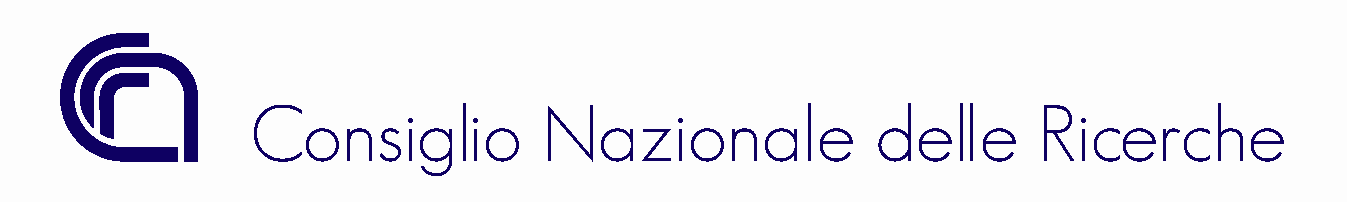 Roma, 6 novembre 2019Direzione GeneraleP.le Aldo Moro, 7 - 00185 ROMAAlDirigenti/Direttori/Responsabili delle Unità Organiche e Strutture del CNRLoro Sedi